Инструкция по установке системы «Модуль интеграции «1С:Медицина. Поликлиника» с информационной системой «E-RP» (Платформа "Электронный рецепт")»НЕОБХОДИМОЕ ПРОГРАММНОЕ ОБЕСПЕЧЕНИЕДля функционирования системы «Модуль интеграции «1С:Медицина. Поликлиника» с информационной системой «E-RP» (Платформа "Электронный рецепт")» необходимо следующее программное обеспечение:Технологическая платформа 1С:Предприятие 8 версии 8.3.20.2184;ПО «1С: Медицина. Поликлиника» редакции 3, версии не ниже 3.0.10.1;ПО «КриптоПро CSP» версии не ниже 5.0.12000Необходим пакет «ИТС:Медицина» в составе информационно-технологического сопровождения 1С. Также обязательна регистрация на сайте https://nsi.rosminzdrav.ru/ и токен пользователя из личного кабинета на сайте.Для получения технической поддержки в ходе эксплуатации Системы пользователи могут направлять возникающие вопросы на электронную почту службы технической поддержки ООО «БИГ» по адресу stp@585585.ru или связаться по телефону: 8-4722-585-585 с понедельника по пятницу с 9 до 18 часов (обед с 13:00 по 14:00).УСТАНОВКА ТЕХНОЛОГИЧЕСКОЙ ПЛАТФОРМЫДля установки платформы «1С: Предприятие» необходимо выполнить следующие действия:Приобрести дистрибутив платформы 1С нужной версии (версии 8.3.20.2184).Распаковать скачанный архив c дистрибутивом платформы нужной версии и запустить в нем приложение setup.exe. 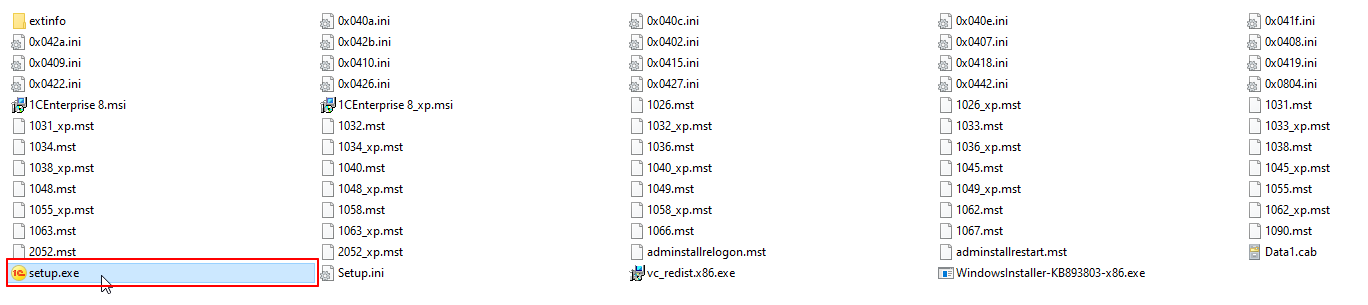 В мастере по установке следовать указаниям, при необходимости изменить папку установки или изменить комплект поставки.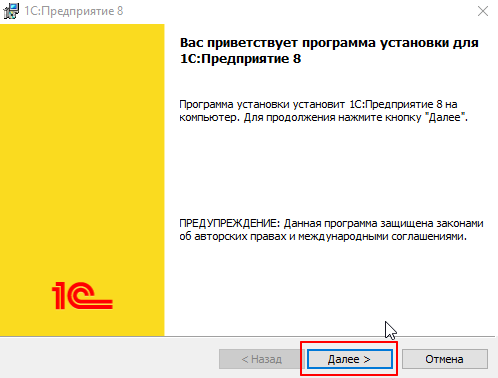 УСТАНОВКА КОНФИГУРАЦИИ «1С:МЕДИЦИНА. ПОЛИКЛИНИКА»Для установки конфигурации «Медицины. Поликлиники» необходимо:Приобрести архив с версией конфигурации 3.0.3.4.Распаковать архив и запустить файл setup.exe, следовать дальнейшим инструкциям по установке.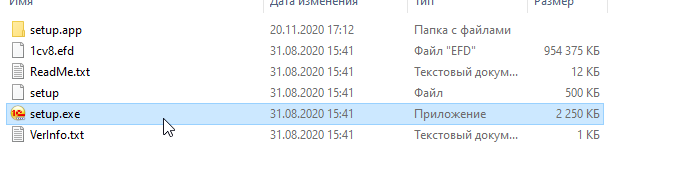 Создать информационную базу данной версии. Для этого:В окне выбора базы нажать «Добавить».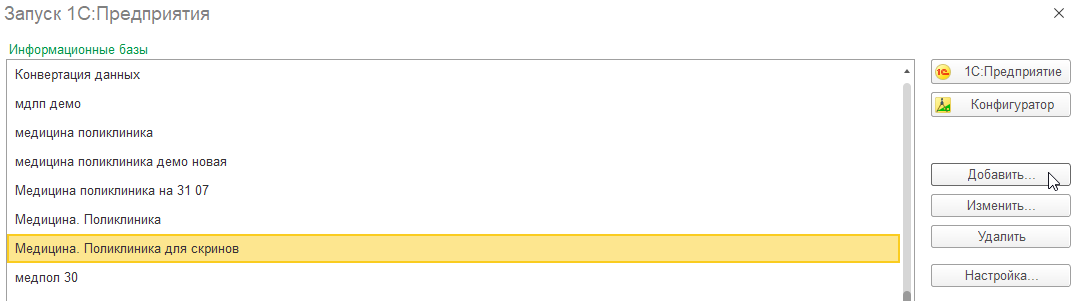 В окне «Добавление информационной базы/группы» выбрать «Создание новой информационной базы». Нажать «Далее».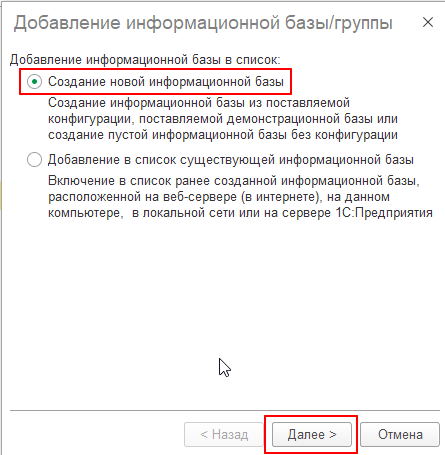  Выбрать шаблон «Медицина. Поликлиника» установленной версии. Настройка будет проще, если выбрать вариант «Демо». Нажать «Далее».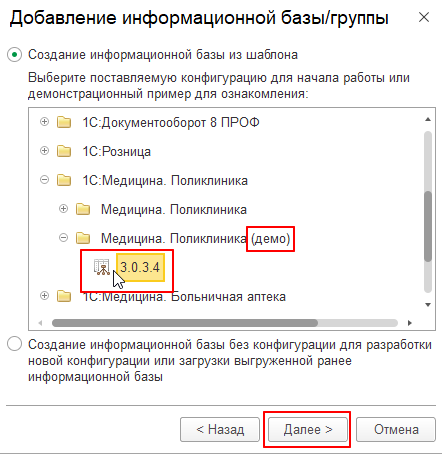 Указать наименование базы и тип расположения.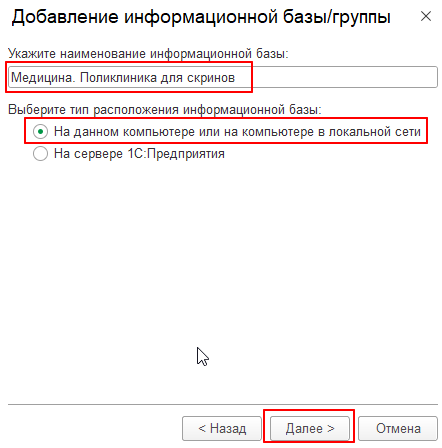 Указать каталог хранения информационной базы.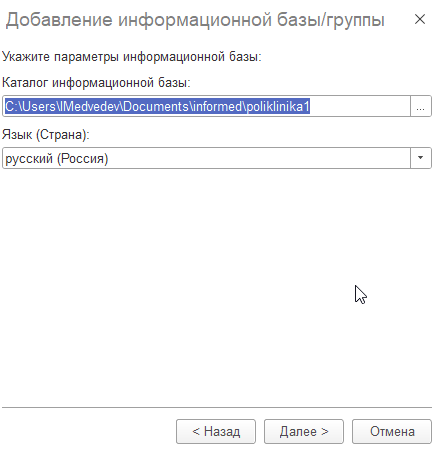 Указать дополнительные параметры информационной базы при необходимости. Нажать «Готово».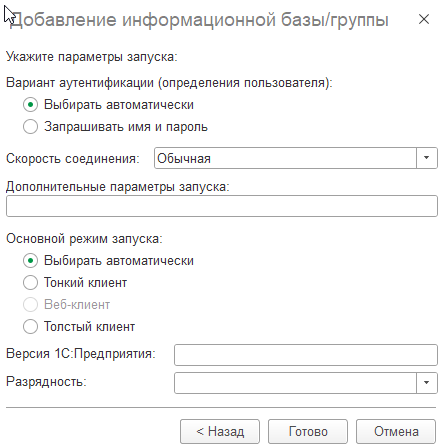 Запустить созданную базу в режиме «Конфигуратор». Нажать на кнопку «Открыть конфигурацию».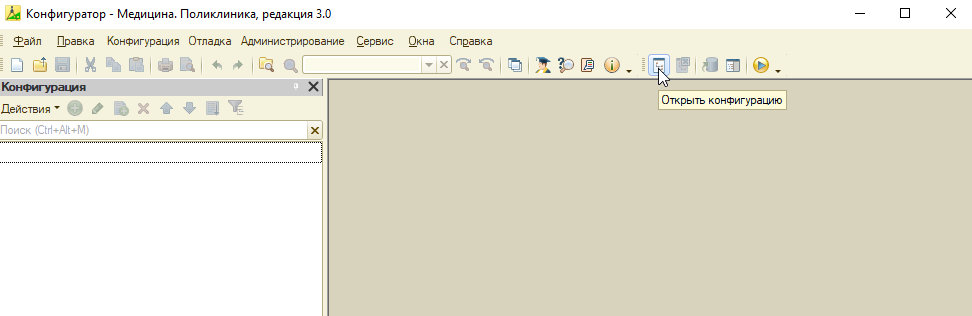 Скачать дистрибутивы обновлений конфигурации до версии 3.0.10.1 (нужны дистрибутивы обновления до версий 3.0.5.1, 3.0.6.5, 3.0.7.8, 3.0.8.2, 3.0.10.1).Установить каждый дистрибутив из архива (действия аналогичны пункту 2). Запомнить каталоги установки шаблонов.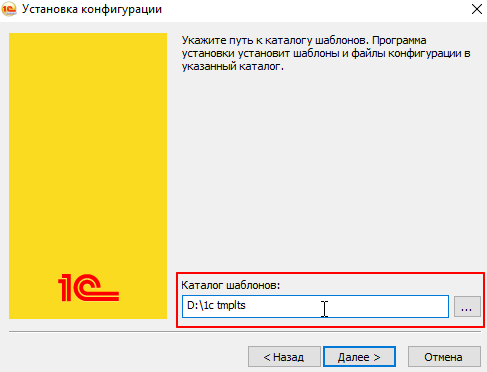 В окне конфигуратора выбрать Конфигурация → Поддержка → Обновить конфигурацию. В открывшемся окне выбрать «Выбор файла обновления».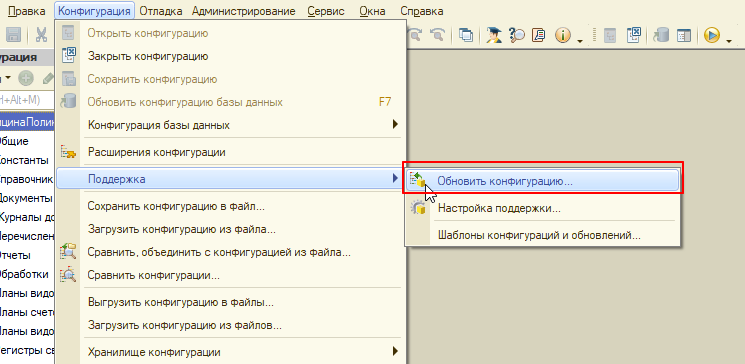 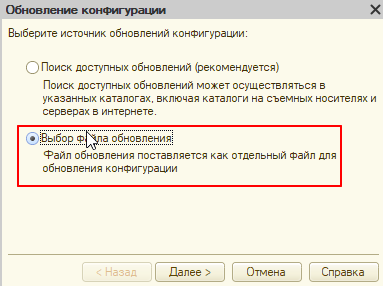 Выбрать установленный файл обновления на ближайшую для созданной информационной базы версию в ранее указанном каталоге установки шаблонов. Важно соблюдать порядок обновления! Например, для версии 3.0.3.1 ближайшей версией из установленных дистрибутивов обновления (см. пункт 5) обновления является версия 3.0.5.1.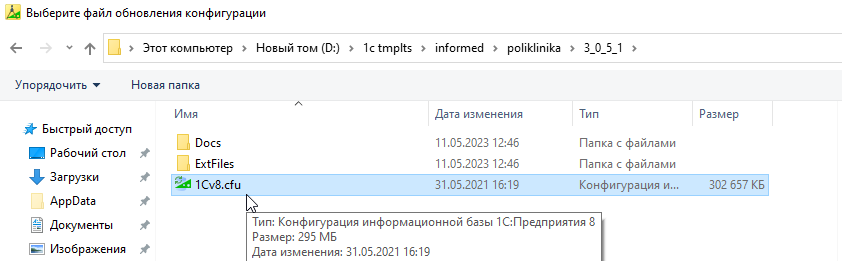 Нажать кнопки «Готово» и «Продолжить обновление». В окне сравнения версий убедитесь, что обновление возможно. Нажмите ОК.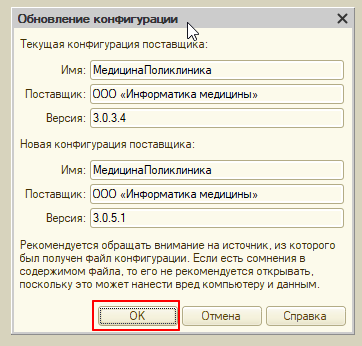 Подтвердить обновление конфигурации базы данных и принять изменения в структуре информации конфигурации.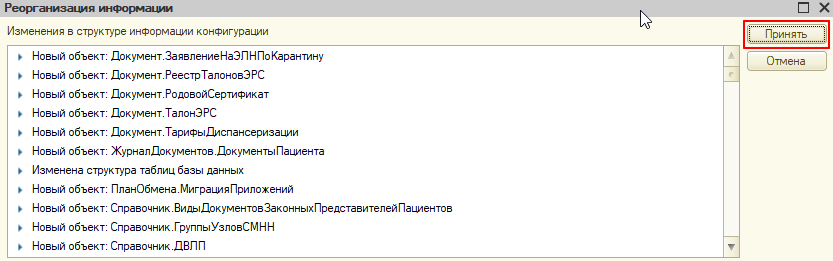 Запустить отладку из конфигуратора (клавишей F5). Этот пункт пропускать нельзя!Повторить пункты 7-11 для всех установленных дистрибутивов обновлений в последовательности увеличения версий.УСТАНОВКА РАСШИРЕНИЯ МОДУЛЯДля установки расширения «Модуль интеграции «1С:Медицина. Поликлиника» с информационной системой «E-RP» (Платформа "Электронный рецепт")» необходимо:Открыть типовую информационную базу «1С: Медицины. Поликлиники» в режиме Предприятия.Перейти в раздел «Адимнистрирование» → «Печатные формы, отчеты и обработки» → «Расширения».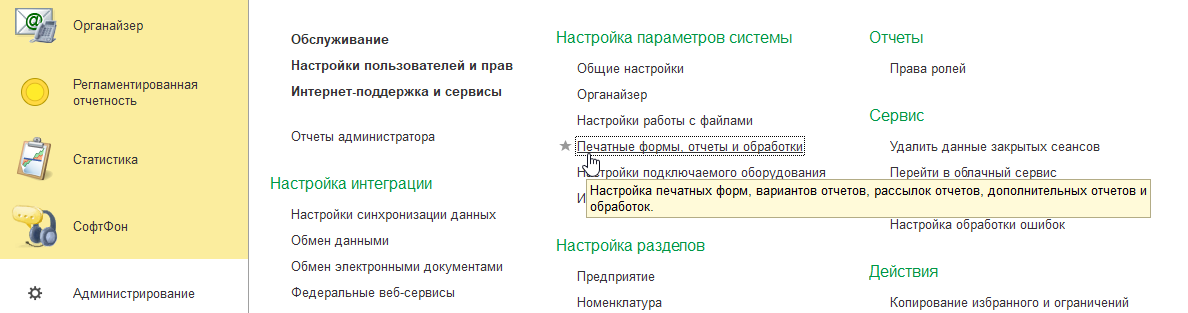 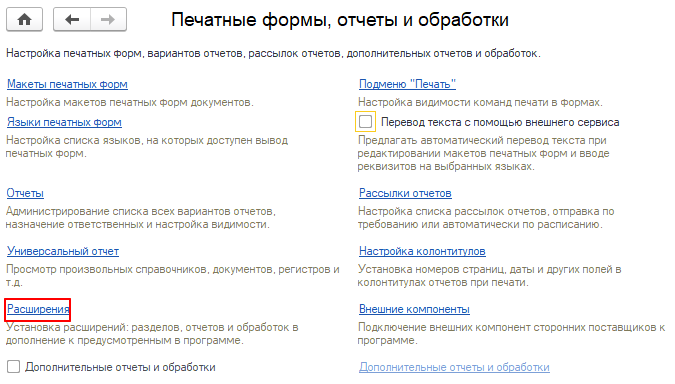 В списке расширений выбрать «Добавить из файла» → в предупреждении нажать «Продолжить»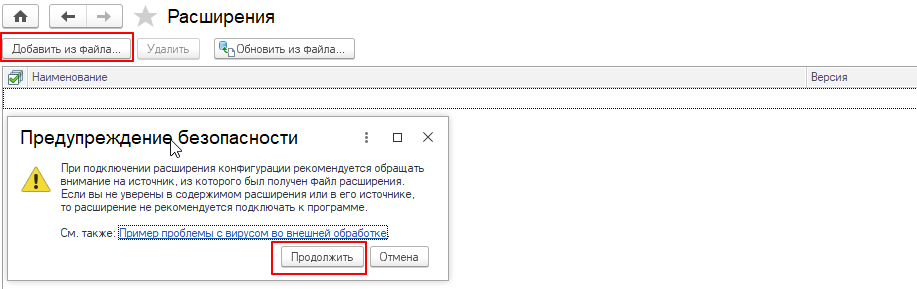 Выбрать файл расширения.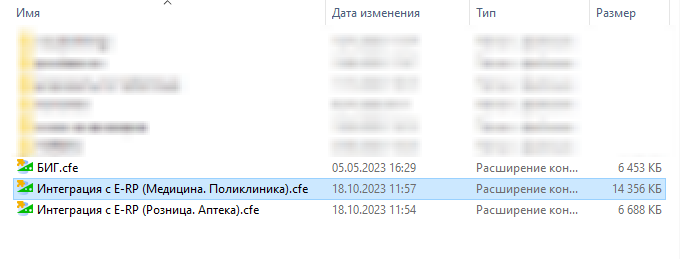 Отключить галочку «Безопасный режим» для корректной работы расширения.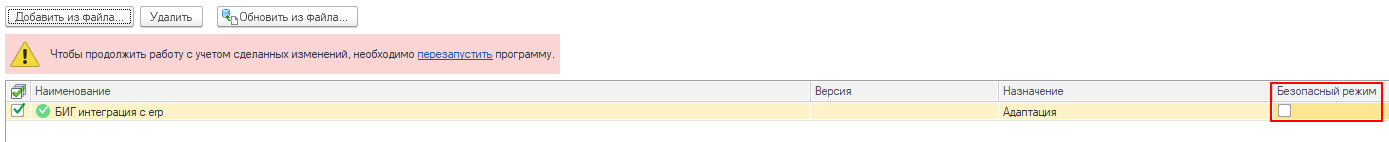 Перезапустить программу.